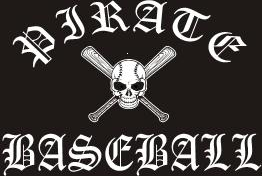 2012 Donnie Worthington Classic
Tournament InformationTime Limit:2HR, 15 min. No inning will begin after time limitConditions of Tournament PlayTie Scores get half a win, and half a lossTen run rule after 4; Eight run rule after 5Home Team and Dugout determined by coin flip.Wylie will be home team and use 1st base dugout in their games.If games are ahead of schedule, be prepared to begin 15 minutes earlyTournament Champion: Winner takes all, determined by best overall record. Tiebreaker Procedures: 1) Head to Head 2) Least Runs Allowed for all games 3) Runs Scored for all games*Concessions available behind home plate**Restrooms available by softball field*2012 Donnie Worthington ClassicThursday March 1st12:00 Denison vs. Frisco Centennial2:30   Byron Nelson vs. McKinney Boyd5:00   Wylie vs. Willis7:30   Wylie vs. SachseFriday March 2nd 9:30   Willis vs. Byron Nelson12:00 Mckinney Boyd vs. Frisco Centennial2:30   Denison vs. Byron Nelson5:00   Willis vs. Sachse7:30   Wylie vs. DenisonSaturday March 3rd9:30   Frisco Centennial vs. Sachse12:00 Byron Nelson vs. Sachse2:30   Frisco Centennial vs. Willis5:00   Denison vs. McKinney Boyd7:30   Wylie vs. McKinney Boyd